ที่  มท ๐๘๑0.3/ว						กรมส่งเสริมการปกครองท้องถิ่น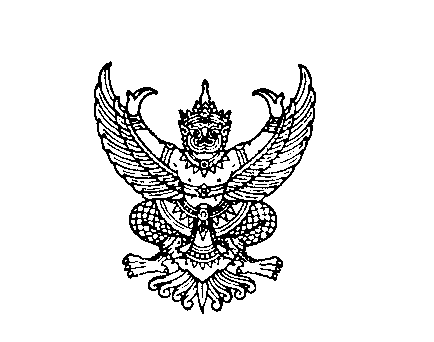 								ถนนนครราชสีมา เขตดุสิต กทม. ๑๐๓๐๐	พฤษภาคม  2563เรื่อง	ยกเลิกการจัดโครงการอบรมการจัดทำและการบริหารแผนพัฒนาท้องถิ่นขององค์กรปกครองส่วนท้องถิ่น ประจำปีงบประมาณ พ.ศ. 2563เรียน  ผู้ว่าราชการจังหวัด ทุกจังหวัด (ยกเว้นจังหวัดสิงห์บุรี)อ้างถึง	1. หนังสือกรมส่งเสริมการปกครองท้องถิ่น ด่วนที่สุด ที่ มท 0810.3/ว 4479 ลงวันที่ 1 พฤศจิกายน 2562	2. หนังสือกรมส่งเสริมการปกครองท้องถิ่น ด่วนที่สุด ที่ มท 0807.2/ว 889 ลงวันที่ 18 มีนาคม 2563สิ่งที่ส่งมาด้วย  แบบฟอร์มการคืนเงินชำระค่าลงทะเบียนเข้ารับการอบรมฯ                        จำนวน 1 ฉบับตามที่กรมส่งเสริมการปกครองท้องถิ่น ได้จัดทำโครงการอบรมการจัดทำและการบริหารแผนพัฒนาท้องถิ่นขององค์กรปกครองส่วนท้องถิ่น ประจำปีงบประมาณ พ.ศ. 2563 จำนวน 15 รุ่น ๆ ละ 300 คน ระหว่างวันที่ 22 มกราคม – 18 กันยายน 2563 ณ โรงแรมเอสดี อเวนิว ถนนบรมราชชนนี
แขวงบางบำหรุ เขตบางพลัด กรุงเทพมหานคร ซึ่งได้ดำเนินการจัดอบรมฯ ในรุ่นที่ 1 – 5 เรียบร้อยแล้ว นั้นศูนย์บริหารสถานการณ์การแพร่ระบาดของโรคติดเชื้อไวรัสโคโรนา 2019 (COVID-19)
ได้รายงานสถานการณ์การแพร่ระบาดของโรคติดเชื้อไวรัสโคโรนา 2019 (COVID-19) ปัจจุบันในประเทศไทย สถานการณ์การแพร่ระบาดของประเทศเริ่มดีขึ้น จึงได้มีมาตรการผ่อนคลายให้ดำเนินการหรือทำกิจกรรมบางอย่างได้ เพื่อเป็นการอำนวยความสะดวกของประชาชนและขับเคลื่อนกิจกรรมบางอย่างภายใต้
การดำเนินการตามมาตรการป้องกันโรคที่ทางราชการกำหนด ทั้งนี้ เพื่อเป็นการป้องกันการแพร่ระบาด
ของโรคไม่ให้มีการระบาดซ้ำ ยังคงให้ทุกจังหวัดให้ความสำคัญในการปฏิบัติในเรื่องของการป้องกันการแพร่ระบาดของโรค งดการจัดกิจกรรมรวมคน หรือกิจกรรมที่ทำให้คนมารวมกันเป็นจำนวนมาก ซึ่งมีความเสี่ยงสูงต่อการแพร่ระบาด กรมส่งเสริมการปกครองท้องถิ่น ตระหนักถึงความสำคัญต่อสถานการณ์ดังกล่าว จึงขอยกเลิกการจัดโครงการอบรมการจัดทำและการบริหารแผนพัฒนาท้องถิ่นขององค์กรปกครองส่วนท้องถิ่น ประจำปีงบประมาณ พ.ศ. 2563 ในรุ่นที่ 6 – 15 และขอความร่วมมือจังหวัดประสานองค์กรปกครอง
ส่วนท้องถิ่นแจ้งผู้เข้ารับการอบรมฯ ทราบ และดำเนินการจัดส่งเอกสารหลักฐานการชำระค่าลงทะเบียน
มาเพื่อประกอบการพิจารณาคืนเงินชำระค่าลงทะเบียนเข้ารับการอบรมฯ ดังนี้1. ใบแจ้งการชำระเงินเข้ารับการอบรมฯ2. สำเนาหน้าสมุดบัญชีธนาคารกรุงไทย3. ระบุรายละเอียดในแบบฟอร์มการคืนเงินชำระค่าลงทะเบียนเข้ารับการอบรม รายละเอียดตามสิ่งที่ส่งมาด้วย โดยให้ดำเนินการจัดส่งกรมส่งเสริมการปกครองท้องถิ่น ภายในวันที่ 17 กรกฎาคม 2563
 /ทั้งนี้...-2-ทั้งนี้ หากพ้นระยะเวลาดังกล่าว จะถือว่าองค์กรปกครองส่วนท้องถิ่น ไม่ประสงค์ขอรับเงินคืน กรมส่งเสริม
การปกครองท้องถิ่นจะดำเนินการจัดส่งให้เป็นเงินรายได้ของแผ่นดินต่อไปจึงเรียนมาเพื่อโปรดพิจารณา  				 ขอแสดงความนับถือ	      อธิบดีกรมส่งเสริมการปกครองท้องถิ่นกองพัฒนาและส่งเสริมการบริหารงานท้องถิ่น กลุ่มงานแผนพัฒนาท้องถิ่นโทรศัพท์ 0-2241-9000 ต่อ  212๒-๔ โทรสาร 0-2243-2230   ผู้ประสานงาน	1. ว่าที่ร้อยโทกมลกาจ รุ่งปิ่น โทร. 08-3304-1907	2. นายทัฬห์ ชาญอักษร โทร. 09-5518-2539	3. นายสุรสิทธิ์ เอียดคำสอน โทร. 06-1238-3669